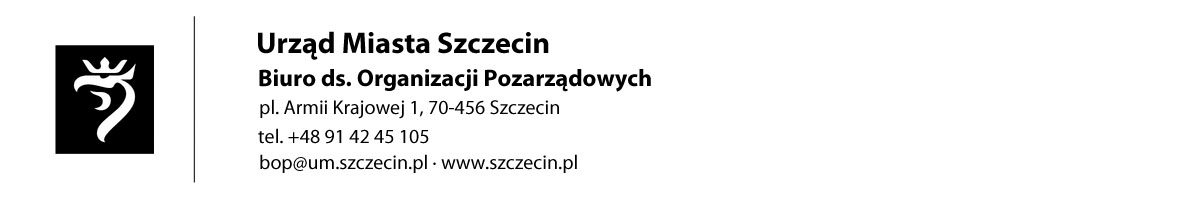 BOP-10………………………………………………….(data i miejsce złożenia oferty- wypełnia organ administracji publicznej)......................................................... 				  (pieczęć organizacji pozarządowej*			 /podmiotu*/jednostki organizacyjnej*)BIURO DS. ORGANIZACJI POZARZĄDOWYCHURZĄD MIASTA SZCZECINpl. Armii Krajowej 170-456 SzczecinOFERTAREALIZACJI ZADANIA PUBLICZNEGOOFERTA/OFERTA WSPÓLNA1) ORGANIZACJI POZARZĄDOWEJ(-YCH)/PODMIOTU (-ÓW), O KTÓRYM (-YCH) MOWA W ART. 3 UST. 3 USTAWY Z DNIA 24 KWIETNIA 2003 r. O DZIAŁALNOSCI POŻYTKU PUBLICZNEGO I O WOLONTARIACIE (Dz. U. z 2010 r. Nr 234, poz. 1536)1), REALIZACJI ZADANIA PUBLICZNEGOOrganizacja uroczystych integracyjnych spotkań świątecznych. (rodzaj zadania publicznego2))Zorganizowanie działań na rzecz osób niepełnosprawnych. (tytuł zadania publicznego)w okresie od 12.12.2014 do 31.01.2015W FORMIEPOWIERZENIA REALIZACJI ZADANIA PUBLICZNEGO/WSPIERANIA REALIZACJI ZADANIA PUBLICZNEGO 1) PRZEZPREZYDENT MIASTA SZCZECIN..............................................................(organ administracji publicznej)składana na podstawie przepisów działu II rozdziału 2 ustawy z dnia 24 kwietnia 2003 r.o działalności pożytku publicznego i o wolontariacieI. Dane oferenta/oferentów1)3) 1) nazwa: Stowarzyszenie Rodzin i Opiekunów Osób Chorych Psychicznie „RODZINA” 2) forma prawna:4) ( X )   stowarzyszenie                                (  ) fundacja(  )   kościelna osoba prawna                  (  ) kościelna jednostka organizacyjna           (  )   spółdzielnia socjalna                        (  )  inna…………………………………3) numer w Krajowym Rejestrze Sądowym, w innym rejestrze lub ewidencji:5)  00000 20786.......................................................................................................................4) data wpisu, rejestracji lub utworzenia:6)  10-07-20015) nr NIP: 955-20-06-330                                    nr REGON: 8123408366) adres:     miejscowość: Szczecin         ul.: Bohaterów Warszawy27a /3    dzielnica lub inna jednostka pomocnicza:7) ………………………………………..    gmina: Szczecin  powiat:8) Szczecin    województwo: Zachodniopomorskie    kod pocztowy: 70-340  poczta: Szczecin 9) nazwiska i imiona osób upoważnionych do reprezentowania oferenta/oferentów1):a)  Agata Rybaczuk         –   Prezes .........................................................................b) Krystyna Kulijewicz    – Wiceprezes ……………………………...c) Barbara Masna            –   Sekretarz …………………………………..….10) nazwa, adres i telefon kontaktowy jednostki organizacyjnej bezpośrednio wykonującej zadanie,  o którym mowa w ofercie:9)Stowarzyszenie Rodzin i Opiekunów Osób Chorych Psychicznie „RODZINA”	Ul. Bohaterów Warszawy 27 a/3, 70-234 Szczecin , Tel 798 397 932Email: stowrodzina@poczta.onet.pl11) osoba upoważniona do składania wyjaśnień dotyczących oferty (imię i nazwisko oraz nr telefonu kontaktowego)12) przedmiot działalności pożytku publicznego:13)  jeżeli oferent /oferenci1) prowadzi/prowadzą1) działalność gospodarczą:a) numer wpisu do rejestru przedsiębiorców …………………………………………………………..b) przedmiot działalności gospodarczejII. Informacja o sposobie reprezentacji oferentów wobec organu administracji publicznej wraz z przytoczeniem podstawy prawnej10) III. Szczegółowy zakres rzeczowy zadania publicznego proponowanego do realizacji 1. Krótka charakterystyka zadania publicznego2. Opis potrzeb wskazujących na konieczność wykonania zadania publicznego, opis ich przyczyn oraz skutków 3. Opis grup adresatów zadania publicznego4. Uzasadnienie potrzeby dofinansowania z dotacji inwestycji związanych z realizacją zadania publicznego, w szczególności ze wskazaniem w jaki sposób przyczyni się to do podwyższenia standardu realizacji zadania.11)5. Informacja, czy w ciągu ostatnich 5 lat oferent/oferenci1) otrzymał/otrzymali1) dotację na dofinansowanie inwestycji związanych z realizacją zadania publicznego z podaniem inwestycji, które zostały dofinansowane, organu który udzielił dofinansowania oraz daty otrzymania dotacji .11)6. Zakładane cele realizacji zadania publicznego oraz sposób ich realizacji 7. Miejsce realizacji zadania publicznego 8. Opis poszczególnych działań w zakresie realizacji zadania publicznego12) 9. Harmonogram13) 10. Zakładane rezultaty realizacji zadania publicznego15) IV. Kalkulacja przewidywanych kosztów realizacji zadania publicznego1. Kosztorys ze względu na rodzaj kosztów:2. Przewidywane źródła finansowania zadania publicznego3. Finansowe środki z innych źródeł publicznych21)Uwagi, które mogą mieć znaczenie przy ocenie kosztorysu:Niezmiernie istotnym aspektem działań w zakresie ochrony zdrowia psychicznego nad osobami z zaburzeniami psychicznymi jest budowanie pozytywnych doświadczeń które uzmysłowią osobom iż mogą w pełni powrócić do życia społecznego. Brak społecznego zrozumienia, życzliwości, deficyt tolerancji prowadzący do dyskryminacji stają się przeszkodą dla w pełni samodzielnego funkcjonowania i aktywności życiowej tych osób, a tym samym ich szybkiego powrotu do zdrowia.  Najskuteczniejsza formą wsparcia aktywności osób z zaburzeniami psychicznymi jest ich udział w czynnościach życia codziennego. V. Inne wybrane informacje dotyczące zadania publicznego1. Zasoby kadrowe przewidywane do wykorzystania przy realizacji zadania publicznego22) 2. Zasoby rzeczowe oferenta/oferentów1) przewidywane do wykorzystania przy realizacji zadania23) 3. Dotychczasowe doświadczenia w realizacji zadań publicznych podobnego rodzaju (ze wskazaniem, które z tych zadań realizowane były we współpracy z administracją publiczną).4.  Informacja, czy oferent/oferenci1)  przewiduje(-ą) zlecać realizację zadania publicznego w trybie, o którym mowa w art. 16 ust. 7 ustawy dnia 24 kwietnia 2003 r. o działalności pożytku publicznego i o wolontariacie. Oświadczam (-y), że:1) proponowane zadanie publiczne w całości mieści się w zakresie działalności pożytku publicznego oferenta/oferentów1);2) w ramach składanej oferty przewidujemy pobieranie/niepobieranie1) opłat od adresatów zadania;3) oferent/oferenci1)  jest/są1)  związany(-ni) niniejszą ofertą do dnia .............................;4) w zakresie związanym z otwartym konkursem ofert, w tym  z gromadzeniem, przetwarzaniem             i przekazywaniem danych osobowych, a także wprowadzaniem ich do systemów informatycznych, osoby, których te dane dotyczą, złożyły stosowne oświadczenia zgodnie z ustawą z dnia 29 sierpnia 1997 r. o ochronie danych osobowych (Dz. U. z 2002 r. Nr 101, poz. 926, z późn. zm.);5) oferent/oferenci1)  składający niniejszą ofertę nie zalega (-ją)/zalega(-ją)1) z opłacaniem należności z tytułu zobowiązań podatkowych/składek na ubezpieczenia społeczne1);6) dane określone w części I niniejszej oferty są zgodne z Krajowym Rejestrem Sądowym/właściwą ewidencją1);7) wszystkie podane w ofercie oraz załącznikach informacje są zgodne z aktualnym stanem prawnym     i  faktycznym.Załączniki:1. Kopia aktualnego odpisu z Krajowego Rejestru Sądowego, innego rejestru lub ewidencji24)2. W przypadku wyboru innego sposobu reprezentacji podmiotów składających ofertę wspólną niż wynikający z Krajowego Rejestru Sądowego lub innego właściwego rejestru - dokument potwierdzający upoważnienie do działania w imieniu oferenta(-ów). Poświadczenie złożenia oferty25)Adnotacje urzędowe25) 1) Niepotrzebne skreślić.2) Rodzajem zadania jest jedno lub więcej zadań publicznych określonych w art. 4 ustawy z dnia 24 kwietnia 2003 r. o działalności pożytku publicznego i o wolontariacie.3) Każdy z oferentów składających ofertę wspólną przedstawia swoje dane. Kolejni oferenci dołączają właściwe pola.4) Forma prawna oznacza formę działalności organizacji pozarządowej, podmiotu, jednostki organizacyjnej określoną na podstawie obowiązujących przepisów, w szczególności stowarzyszenie i fundacje, osoby prawne i jednostki organizacyjne działające na podstawie przepisów o stosunku Państwa do Kościoła Katolickiego w Rzeczypospolitej Polskiej, o stosunku Państwa do innych kościołów i związków wyznaniowych oraz o gwarancjach wolności sumienia i wyznania, jeżeli ich cele statutowe obejmują prowadzenie działalności pożytku publicznego, uczniowskie kluby sportowe, ochotnicze straże pożarne oraz inne. Należy zaznaczyć odpowiednią formę lub wpisać inną.5) Podać nazwę właściwego rejestru lub ewidencji.6) W zależności od tego, w jaki sposób organizacja lub podmiot powstał.7) Osiedle, sołectwo lub inna jednostka pomocnicza. Wypełnienie nie obowiązkowe. Należy wypełnić jeżeli zadanie publiczne proponowane do realizacji ma być realizowane w obrębie danej jednostki.8) Nie wypełniać w przypadku miasta stołecznego Warszawy.9) Dotyczy oddziałów terenowych, placówek i innych jednostek organizacyjnych oferenta. Należy wypełnić jeśli zadanie ma być realizowane w obrębie danej jednostki organizacyjnej.10) Należy określić czy podstawą są zasady określone w statucie, pełnomocnictwo, prokura czy też inna podstawa. Dotyczy tylko oferty wspólnej.11) Wypełnić tylko w przypadku ubiegania się o dofinansowanie inwestycji.12) Opis musi być spójny z harmonogramem i kosztorysem. W przypadku oferty wspólnej – należy wskazać dokładny podział działań w ramach realizacji zadania publicznego między składającymi ofertę wspólną. 13) W harmonogramie należy podać terminy rozpoczęcia i zakończenia poszczególnych działań oraz liczbowe określenie skali działań planowanych przy realizacji zadania publicznego (tzn. miar adekwatnych dla danego zadania publicznego, np. liczba świadczeń udzielanych tygodniowo, miesięcznie, liczba adresatów). 14) Opis zgodny z kosztorysem.15) Należy opisać zakładane rezultaty zadania publicznego – czy będą trwałe oraz w jakim stopniu realizacja zadania przyczyni się do rozwiązania problemu społecznego lub złagodzi jego negatywne skutki.16) Należy uwzględnić wszystkie planowane koszty, w szczególności zakupu usług, zakupu rzeczy, wynagrodzeń.17) Dotyczy jedynie wspierania zadania publicznego. 18) Należy wpisać koszty bezpośrednio związane z celem  realizowanego zadania publicznego.19) W przypadku oferty wspólnej kolejni oferenci dołączają do tabeli informację o swoich kobiorca/Zleceniobiorcy* ferenta, jak i zekazania               14141414141414141414141414141414141414141414141414141414141414141414141414141414141414141414141414141414141414141414kkkosztach.20) Należy wpisać koszty związane z obsługą i administracją realizowanego zadania, które związane są                    z wykonywaniem działań o charakterze administracyjnym, nadzorczym i kontrolnym, w tym obsługą finansową     i prawną projektu.21) Wypełnienie fakultatywne – umożliwia zawarcie w umowie postanowienia, o którym mowa w § 16 ramowego wzoru umowy, stanowiącego załącznik nr 2 do rozporządzenia Ministra Pracy i Polityki Społecznej z dnia ……...........................… w sprawie wzoru oferty i ramowego wzoru umowy dotyczących realizacji zadania publicznego oraz wzoru sprawozdania z wykonania tego zadania. Dotyczy jedynie oferty wspierania realizacji zadania publicznego.22) Informacje o kwalifikacjach osób, które będą zatrudnione przy realizacji zadania publicznego, oraz o kwalifikacjach wolontariuszy. W przypadku oferty wspólnej należy przyporządkować zasoby kadrowe do dysponujących nimi oferentów.23) Np. lokal, sprzęt, materiały. W przypadku oferty wspólnej należy przyporządkować zasoby rzeczowe do dysponujących nimi oferentów.24) Odpis musi być zgodny z aktualnym stanem faktycznym i prawnym, niezależnie od tego, kiedy został wydany.25) Wypełnia organ administracji publicznej.a) działalność nieodpłatna pożytku publicznego92.31 F –Galeria artystycznab) działalność odpłatna pożytku publicznego52.63 Z -Kiermasze okolicznościowe 55.30 B -Prowadzenie kawiarenki klubowejNie dotyczyZorganizowanie Wigilii w dniu 18.12.2014 r.  dla ok. 100 osób - dla członków Stowarzyszenia Rodzin i Opiekunów Osób Chorych Psychicznie ,,Rodzina” oraz osób chorujących psychicznie -  objętych wsparciem Stowarzyszenia „RODZINA”.  Wspólne planowanie i przygotowanie niektórych dań (ciast, sałatek) przez członków Stowarzyszenia Rodzin i Opiekunów Osób Chorych Psychicznie ,,Rodzina” oraz osób z nim współpracujących mających problemy psychiczne.  1. Integracja członków Stowarzyszenia Rodzin i Opiekunów Osób Chorych Psychicznie ,,Rodzina” oraz osób z nimi współpracujących mających problemy psychiczne   poprzez zorganizowanie wspólnego spotkania Wigilijnego. Nawiązanie kontaktu pomiędzy osobami biorącymi udział w spotkaniu wigilijnym. Przeciwdziałanie stygmatyzacji i izolacji osób po kryzysach psychicznych Organizacja czasu wolnego, jako jedna z form rehabilitacji społecznej uczestników projektu.Możliwość zacieśnienia więzi między osobami  z zaburzeniami psychicznymi, ich rodzinami i opiekunami  oraz pozostałymi członkami Stowarzyszenia poprzez wspólne spędzenie czasu wolnego podczas zorganizowanego spotkania.Możliwość okazywania i przeżywania swoich uczuć i emocji przez osoby z zaburzeniami psychicznymi , ich rodziny i opiekunów oraz pozostałych członków Stowarzyszenia.Uczenie się wrażliwości i harmonijnej egzystencji z otoczeniem. Kultywowanie tradycji-   pozytywny stosunek do kultury i tradycji własnego narodu.  . Wzajemna akceptacja osób  mających problemy psychiczne.Poprawa jakości życia uczestników projektu.Godne spędzenie czasu w spotkaniu Wigilijnym , wspólne śpiewanie kolęd i dzielenie się opłatkiem.Terapia poprzez aktywny udział uczestników projektu w przygotowaniach związanych z uroczystą Wigilią.Możliwość rozwoju poprzez doskonalenie własnych umiejętności kulinarnych. Przekazanie innym swoich pomysłów i  umiejętności  we wspólnym przygotowywaniu  potraw wigilijnych.Podnoszenie umiejętności odgrywania ról społecznych niezbędnych w codziennym funkcjonowaniu uczestników projektu.Satysfakcja z możliwości zaprezentowania swoich umiejętności przed nowym i nieznanym środowiskiem zewnętrznym.Mobilizacja uczestników projektu w pokonywaniu trudności, wytrwałości i cierpliwości w pracy w grupie.Doskonalenie umiejętności współpracy i działania w zespole.Ułatwienie osobom z zaburzeniami psychicznymi  integracji ze środowiskiem.Adresatami projektu są członkowie Stowarzyszenia Rodzin i Opiekunów Osób Chorych Psychicznie ,,Rodzina” ,( zarówno osoby  po kryzysach psychicznych, ich rodziny i opiekunowie oraz pozostali członkowie Stowarzyszenia oraz osoby współpracujące ze Stowarzyszeniem). Większość uczestników projektu to osoby dotknięte problemem psychicznym, które  znajdują się na marginesie życia społecznego i zawodowego a ich możliwości finansowe i zdrowotne nie pozwalają im na samodzielne  zorganizowanie takiego uroczystego spotkania jakim jest spotkanie Wigilijne i przygotowanie części  potraw , głównie ciast i sałatek.Nie dotyczyNie dotyczyCele:Integracja osób z zaburzeniami psychicznymi poprzez zorganizowanie spotkania Wigilijnego.Zacieśnienie więzi między uczestnikami projektu poprzez  wspólne spędzenie czasu wolnego podczas zorganizowanego spotkania.Możliwość okazywania i przeżywania swoich uczuć i emocji  podczas spotkani Wigilijnej.Pobudzenie uczucia  wrażliwości i harmonijnej egzystencji z otoczeniem poprzez wspólne spożywanie posiłków , śpiewanie kolęd i dzielenie się opłatkiem.Wzajemna akceptacja osób  mających problemy psychiczne, ich rodzin i opiekunów oraz pozostałych członków Stowarzyszenia ,,Rodzina”.Poprawa jakości życia i godnego  spędzenia czasu poprzez udział w  spotkaniu Wigilijnym,Poprawa funkcjonowania uczestników projektu  poprzez ich udział w planowaniu, przygotowywaniu i uczestniczeniu w spotkaniu  Wigilijnym.Wymiana doświadczeń i nabywanie nowych umiejętności podczas przygotowywania części posiłków w  tym ciast i sałatek.Nauka ekonomicznego planowania poprzez wspólne zakupy i przygotowywanie  części potraw.Dom Kultury  Słowianin w Szczecinie przy ul. Korzeniowskiego 2. (spotkanie Wigilijne na ok. 100osób).Projekt ma na celu integrację oraz  wsparcie aktywności i spędzenia czasu członków Stowarzyszenia Rodzin i Opiekunów Osób Chorych Psychicznie ,,Rodzina” , osób z nimi współpracujących mających problemy psychiczne oraz osób wspierających działalność Stowarzyszenia.  Działanie w projekcie odbędzie  się poprzez realizację jednego zadania dotyczącego zorganizowania Wigilii w dniu 18.12 2014 r. dla członków Stowarzyszenia Rodzin i Opiekunów Osób Chorych Psychicznie ,,Rodzina” w Szczecinie oraz osób z nimi współpracujących.  Przewiduje się, że w spotkaniu Wigilijnym weźmie udział ok. 100 osób – członków Stowarzyszenia , osób z zaburzeniami psychicznymi, ich rodziny i opiekunowie, osoby  współpracujące ze Stowarzyszeniem.W celu poprawy funkcjonowania osób z zaburzeniami psychicznymi oraz integracji ze środowiskiem zewnętrznym część dań,  głównie ciasta i sałatki zostaną przygotowane przez członków Stowarzyszenia, rodziny i opiekunów oraz osoby współpracujące ze Stowarzyszeniem. Spotkanie Wigilijne odbędzie się przy akompaniamencie gitar do wspólnego kolędowania .   Organizacja spotkania wigilijnego – wspólne zakupy, pieczenie ciast, przygotowywanie części potraw     (sałatek).Rezultaty:Integracja osób  biorących udział w projekcie (osoby z zaburzeniami psychicznymi, ich rodziny i opiekunowie, osoby współpracujące ze Stowarzyszeniem-  ok. 100 osób z zaburzeniami psychicznymi)Możliwość przeżycia spotkania  Wigilijnego w tak dużym gronie. Bezpieczne okazanie  swoich uczuć i emocji przez osoby uczestniczące w spotkaniu  Wigilijnym.Wspólne spędzenie czasu  wolnego i zacieśnienie więzi między uczestnikami projektu podczas organizacji jak i samego spotkania Wigilijnego.Przeżycie Wigilii w atmosferze pełnej akceptacji i poczucia bezpieczeństwa wśród osób mających problemy psychiczne.Przygotowanie przez nie mniej niż 25 osób z problemami psychicznymi wybranych potraw ,które będą spożywane podczas spotkania Wigilijnego.Poprawa jakości życia osób chorujących psychicznie  poprzez przeżycie wspólnych chwil na spotkaniu Wigilijnym.Lp.Rodzaj kosztów16)Ilość jednostekKoszt jednostkowy (w zł)Rodzaj  miaryKosztcałkowity(w zł)z tego do pokryciaz wnioskowanej dotacji(w zł)z tego z  finansowych środków własnych, środkówz innych źródeł , w tym wpłat i opłat adresatów zadania publicznego17) (w zł)Koszt  do pokryciaz wkładu osobowego, w tym pracy społecznej członków i świadczeń wolontariuszy (w zł)IKoszty merytoryczne18) po stronie …(nazwa Oferenta)19):1)  Stowarzyszenie RODZINA0000000IIKoszty obsługi20) zadania publicznego, w tym koszty administracyjne po stronie …(nazwa Oferenta)19) :1)zakup artykułów spożywczych niezbędnych do przygotowania dań ( mąka, jajka, cukier,itp…)  ,2)  catering  3) wynajem sali100 1003 8złx1 oso    ba20złx1 oso    ba100złx 1 godzinaOsobaOsobagodzina800zł2000zł300zł800zł2000zł300zł0IIIInne koszty, w tym koszty wyposażenia i promocji po stronie … (nazwa Oferenta)19) :1) ……..2) ……..0000000IVOgółem:3100zł2800zł300zł1Wnioskowana kwota dotacji2800 zł   90,30 %2Środki finansowe własne17)  300 zł     9,70 %3Środki finansowe z innych źródeł  ogółem (środki finansowe wymienione w pkt. 3.1-3.3)11)……… zł……..%3.1wpłaty i opłaty adresatów zadania publicznego17)……… zł……..%3.2środki finansowe z innych źródeł publicznych (w szczególności: dotacjez budżetu państwa lub budżetu jednostki samorządu terytorialnego, funduszy celowych, środki z funduszy strukturalnych)17)……… zł……..%3.3pozostałe17)……… zł……..%4Wkład osobowy (w tym świadczenia wolontariuszy i praca społeczna członków) ……… zł……..%5Ogółem (środki  wymienione w pkt 1- 4)3100zł100%Nazwa organu administracji publicznej lub innej jednostki sektora finansów publicznychKwota środków(w zł)Informacja o tym, czy wniosek (oferta)o przyznanie środków został (-a) rozpatrzony(-a) pozytywnie, czy też nie został(-a) jeszcze rozpatrzony(-a)Termin rozpatrzenia  – w przypadku wniosków (ofert) nierozpatrzonych do czasu złożenia niniejszej oferty --TAK/NIE1)---TAK/NIE1)----TAK/NIE1)---TAK/NIE1)-W projekcie zostaną wykorzystane następujące zasoby kadrowe:Członkowie stowarzyszenia „RODZINA”Rodziny i opiekunowie osób chorujących psychicznie.Osoby współpracujące ze StowarzyszeniemPomieszczenia Stowarzyszenia Rodzina, sprzęt, urządzenia, sprzęty gospodarstwa domowego niezbędne do przygotowania potraw . Wynajęta sala w DK Słowianin w Szczecinie przy ul. Korzeniowskiego 2.Wszystkie niżej wymienione projekty były realizowane przy udziale Urzędu miasta Szczecina:• Projekt „Galeria w Zajezdni” - 2003 r.• Organizacja ogólnopolskiej Konferencji pt. „Aktywizacja zawodowa osób chorujących psychicznie”-2005r.• Stworzenie i organizacja stanowisk pracy w domu-klubie dla osób po kryzysach psychicznych- 2004 r., 2005r., 2006r.• Aktywizacja zawodowa osób chorych psychicznie poprzez pracę wspieraną – 2007 r.-2008r.,• Integracja i aktywizacja środowiska osób niepełnosprawnych oraz prowadzenie innowacyjnych działań zapobiegających ich izolacji i marginalizacji obejmujących osoby z niepełnosprawnością psychiczną- 2009r.,•  Cafe Galeria „Pod Fontanną”- integracja i aktywizacja osób z niepełnosprawnością psychiczną- 2010-2011 – 2012- 2013r. – kontynuacja 2014r.• „Nie-wykluczeni”- działania wspierające osoby zagrożone marginalizacją społeczną ze szczególnym uwzględnieniem młodzieży. Zwiększenie poziomu wrażliwości młodzieży na prawa człowieka, dyskryminację, zagrożenia społeczne i lepszą jakość życia osób z zaburzeniami psychicznymi oraz zmianę ich wizerunku funkcjonującego w społeczeństwie- 2013 r. • Projekt partnerski wspólny ze Stowarzyszeniem Rodzin i Przyjaciół Osób Mniejszych Szans „Więż” –„Bądż szczęśliwy zadbaj o swoje zdrowie psychiczne” – 2014r.Nie dotyczy………………………………………….………………………………………….………………………………………….(podpis osoby upoważnionej lub podpisy osób upoważnionych do składania oświadczeń woli w imieniuoferenta/oferentów1) Data……………………………………………….